graduate COMMITTEE 
curriculum PROPOSAL FORM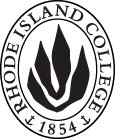 Cover page						Scroll over blue text to see further instructionsB.  NEW OR REVISED COURSES:C. D. SignaturesChanges that directly impact more than one department/program MUST have the signatures of all relevant department chairs, program directors, and relevant dean (e.g. when creating/revising a program using courses from other departments/programs). Proposals that do not have appropriate approval signatures will not be considered. Type in name of person signing and their position/affiliation.Send electronic files of this proposal and accompanying catalog copy to graduatecommittee@ric.edu and a printed or electronic signature copy of this form to the current Chair of Graduate Committee. Check Graduate Committee website for due dates.D.1. Approvals:   required from programs/departments/deans who originate the proposal.  may include multiple departments, e.g., for joint/interdisciplinary prposals. D.2. Acknowledgements: REQUIRED from OTHER PROGRAMS/DEPARTMENTS IMPACTED BY THE PROPOSAL. SIGNATURE DOES NOT INDICATE APPROVAL, ONLY AWARENESS THAT THE PROPOSAL IS BEING SUBMITTED.  List all other programs and departments affected by this proposal.  Signatures from these departments are required in the signature section. CONCERNS SHOULD BE BROUGHT TO THE GRADUATE COMMITTEE MEETING FOR DISCUSSION. A.1. Course or programNURS 570: NA Clinical Practicum I: Increase from 1 to 2 creditsNURS 630: NA Clinical Practicum II: Increase from 1 to 2 creditsNURS 640: NA Clinical Practicum III: Increase from 1 to 3 creditsNURS 670: NA Clinical Practicum IV: Increase from 1 to 3 creditsNURS 691: NA Clinical Practicum V: Increase from 1 to 3 creditsNURS 636: Transition to Nurse Anesthesia Practice: Increase from 2 to 3 creditsNURS 514: Advanced Pharmacology for Nurse Anesthesia: Increase from 2 to 3 creditsNURS 570: NA Clinical Practicum I: Increase from 1 to 2 creditsNURS 630: NA Clinical Practicum II: Increase from 1 to 2 creditsNURS 640: NA Clinical Practicum III: Increase from 1 to 3 creditsNURS 670: NA Clinical Practicum IV: Increase from 1 to 3 creditsNURS 691: NA Clinical Practicum V: Increase from 1 to 3 creditsNURS 636: Transition to Nurse Anesthesia Practice: Increase from 2 to 3 creditsNURS 514: Advanced Pharmacology for Nurse Anesthesia: Increase from 2 to 3 creditsNURS 570: NA Clinical Practicum I: Increase from 1 to 2 creditsNURS 630: NA Clinical Practicum II: Increase from 1 to 2 creditsNURS 640: NA Clinical Practicum III: Increase from 1 to 3 creditsNURS 670: NA Clinical Practicum IV: Increase from 1 to 3 creditsNURS 691: NA Clinical Practicum V: Increase from 1 to 3 creditsNURS 636: Transition to Nurse Anesthesia Practice: Increase from 2 to 3 creditsNURS 514: Advanced Pharmacology for Nurse Anesthesia: Increase from 2 to 3 creditsNURS 570: NA Clinical Practicum I: Increase from 1 to 2 creditsNURS 630: NA Clinical Practicum II: Increase from 1 to 2 creditsNURS 640: NA Clinical Practicum III: Increase from 1 to 3 creditsNURS 670: NA Clinical Practicum IV: Increase from 1 to 3 creditsNURS 691: NA Clinical Practicum V: Increase from 1 to 3 creditsNURS 636: Transition to Nurse Anesthesia Practice: Increase from 2 to 3 creditsNURS 514: Advanced Pharmacology for Nurse Anesthesia: Increase from 2 to 3 creditsNURS 570: NA Clinical Practicum I: Increase from 1 to 2 creditsNURS 630: NA Clinical Practicum II: Increase from 1 to 2 creditsNURS 640: NA Clinical Practicum III: Increase from 1 to 3 creditsNURS 670: NA Clinical Practicum IV: Increase from 1 to 3 creditsNURS 691: NA Clinical Practicum V: Increase from 1 to 3 creditsNURS 636: Transition to Nurse Anesthesia Practice: Increase from 2 to 3 creditsNURS 514: Advanced Pharmacology for Nurse Anesthesia: Increase from 2 to 3 creditsReplacing A.2. Proposal typeCourse:  revision Course:  revision Course:  revision Course:  revision Course:  revision A.3. OriginatorHome departmentHome departmentA.4. Rationale/ContextThe purpose of this proposal is to increase the credit load for the following Nurse Anesthesia courses.This change is to begin summer I of 2022 to occur simultaneous with the transition of the Nurse Anesthetist (NA) program from the MSN to the DNP level. Implementation will occur on a rolling basis to accommodate the final cohort of students admitted to the MSN level NA program in Summer I of 2021, and the first cohort of DNP level NA students who will be admitted Summer I of 2022. The changes in this proposal are being requested for a future implementation date as approval of this change is required prior to development of the proposal to change the current program to the DNP level. Rationale for increase in credit load for courses NURS 570, 630, 640, 670, 691:Students complete > 40 hours per week in the NA clinical courses. The increase in credit load more closely represents the work that is done in these courses and better aligns with the transition of the program to the DNP level. Rationale for increase in credit load for course NURS 636:COA requires the inclusion of additional content related to NA Professional Practice that will be incorporated into this course. The additional credit load is required to accommodate this additional content.Rationale for increase in credit load for course NURS 514:The Council on Accreditation (COA), which accredits our NA program, requires that NA students enrolled in doctoral programs complete a minimum of 90 hours advanced pharmacology during their program. An increase in the credit load for NURS 514 is required as part of the plan to ensure that we are able to meet this requirement by the time we transition the NA program from the MSN to the DNP level. In addition to the above, the semester each course will be offered will shift up by 1 semester when the program moves to the DNP level. Rolling Implementation:The increase in credit load and change in the semester that each course is offered will need to occur on a rolling basis to accommodate the last cohort of MSN level NA students admitted for the summer of 2021 as well as the first cohort of DNP level NA students admitted for the Summer of 2022. The schedule for the rolling implementation is as follows:NURS 570: When implemented for the DNP program, prerequisite NURS 502 will be removed as this course will not be included in the DNP program. This course will be offered in the fall semester. This change should occur for Summer I of 2023. Prerequisite 515 is listed in error in the current catalog pages and should be listed as 514. This change will be requested on a separate proposal.NURS 630: When implemented for the DNP program, this class will be offered in the Spring semester. This change should occur for Summer I of 2023NURS 640: When implemented for the DNP program, this class will be offered in the Summer semester. This change should occur for Summer I of 2023NURS 670: When implemented for the DNP program, this class will be offered in the Fall semester. This change should occur for Fall of 2024NURS 691: When implemented for the DNP program, this class will be offered in the Spring semester. This change should occur for Fall of 2024NURS 636: When implemented for the DNP program, this class will be offered in the Spring semester. This change should occur for Fall of 2024NURS 514: When implemented for the DNP program, this class will be offered in the Summer beginning Summer I of 2022The purpose of this proposal is to increase the credit load for the following Nurse Anesthesia courses.This change is to begin summer I of 2022 to occur simultaneous with the transition of the Nurse Anesthetist (NA) program from the MSN to the DNP level. Implementation will occur on a rolling basis to accommodate the final cohort of students admitted to the MSN level NA program in Summer I of 2021, and the first cohort of DNP level NA students who will be admitted Summer I of 2022. The changes in this proposal are being requested for a future implementation date as approval of this change is required prior to development of the proposal to change the current program to the DNP level. Rationale for increase in credit load for courses NURS 570, 630, 640, 670, 691:Students complete > 40 hours per week in the NA clinical courses. The increase in credit load more closely represents the work that is done in these courses and better aligns with the transition of the program to the DNP level. Rationale for increase in credit load for course NURS 636:COA requires the inclusion of additional content related to NA Professional Practice that will be incorporated into this course. The additional credit load is required to accommodate this additional content.Rationale for increase in credit load for course NURS 514:The Council on Accreditation (COA), which accredits our NA program, requires that NA students enrolled in doctoral programs complete a minimum of 90 hours advanced pharmacology during their program. An increase in the credit load for NURS 514 is required as part of the plan to ensure that we are able to meet this requirement by the time we transition the NA program from the MSN to the DNP level. In addition to the above, the semester each course will be offered will shift up by 1 semester when the program moves to the DNP level. Rolling Implementation:The increase in credit load and change in the semester that each course is offered will need to occur on a rolling basis to accommodate the last cohort of MSN level NA students admitted for the summer of 2021 as well as the first cohort of DNP level NA students admitted for the Summer of 2022. The schedule for the rolling implementation is as follows:NURS 570: When implemented for the DNP program, prerequisite NURS 502 will be removed as this course will not be included in the DNP program. This course will be offered in the fall semester. This change should occur for Summer I of 2023. Prerequisite 515 is listed in error in the current catalog pages and should be listed as 514. This change will be requested on a separate proposal.NURS 630: When implemented for the DNP program, this class will be offered in the Spring semester. This change should occur for Summer I of 2023NURS 640: When implemented for the DNP program, this class will be offered in the Summer semester. This change should occur for Summer I of 2023NURS 670: When implemented for the DNP program, this class will be offered in the Fall semester. This change should occur for Fall of 2024NURS 691: When implemented for the DNP program, this class will be offered in the Spring semester. This change should occur for Fall of 2024NURS 636: When implemented for the DNP program, this class will be offered in the Spring semester. This change should occur for Fall of 2024NURS 514: When implemented for the DNP program, this class will be offered in the Summer beginning Summer I of 2022The purpose of this proposal is to increase the credit load for the following Nurse Anesthesia courses.This change is to begin summer I of 2022 to occur simultaneous with the transition of the Nurse Anesthetist (NA) program from the MSN to the DNP level. Implementation will occur on a rolling basis to accommodate the final cohort of students admitted to the MSN level NA program in Summer I of 2021, and the first cohort of DNP level NA students who will be admitted Summer I of 2022. The changes in this proposal are being requested for a future implementation date as approval of this change is required prior to development of the proposal to change the current program to the DNP level. Rationale for increase in credit load for courses NURS 570, 630, 640, 670, 691:Students complete > 40 hours per week in the NA clinical courses. The increase in credit load more closely represents the work that is done in these courses and better aligns with the transition of the program to the DNP level. Rationale for increase in credit load for course NURS 636:COA requires the inclusion of additional content related to NA Professional Practice that will be incorporated into this course. The additional credit load is required to accommodate this additional content.Rationale for increase in credit load for course NURS 514:The Council on Accreditation (COA), which accredits our NA program, requires that NA students enrolled in doctoral programs complete a minimum of 90 hours advanced pharmacology during their program. An increase in the credit load for NURS 514 is required as part of the plan to ensure that we are able to meet this requirement by the time we transition the NA program from the MSN to the DNP level. In addition to the above, the semester each course will be offered will shift up by 1 semester when the program moves to the DNP level. Rolling Implementation:The increase in credit load and change in the semester that each course is offered will need to occur on a rolling basis to accommodate the last cohort of MSN level NA students admitted for the summer of 2021 as well as the first cohort of DNP level NA students admitted for the Summer of 2022. The schedule for the rolling implementation is as follows:NURS 570: When implemented for the DNP program, prerequisite NURS 502 will be removed as this course will not be included in the DNP program. This course will be offered in the fall semester. This change should occur for Summer I of 2023. Prerequisite 515 is listed in error in the current catalog pages and should be listed as 514. This change will be requested on a separate proposal.NURS 630: When implemented for the DNP program, this class will be offered in the Spring semester. This change should occur for Summer I of 2023NURS 640: When implemented for the DNP program, this class will be offered in the Summer semester. This change should occur for Summer I of 2023NURS 670: When implemented for the DNP program, this class will be offered in the Fall semester. This change should occur for Fall of 2024NURS 691: When implemented for the DNP program, this class will be offered in the Spring semester. This change should occur for Fall of 2024NURS 636: When implemented for the DNP program, this class will be offered in the Spring semester. This change should occur for Fall of 2024NURS 514: When implemented for the DNP program, this class will be offered in the Summer beginning Summer I of 2022The purpose of this proposal is to increase the credit load for the following Nurse Anesthesia courses.This change is to begin summer I of 2022 to occur simultaneous with the transition of the Nurse Anesthetist (NA) program from the MSN to the DNP level. Implementation will occur on a rolling basis to accommodate the final cohort of students admitted to the MSN level NA program in Summer I of 2021, and the first cohort of DNP level NA students who will be admitted Summer I of 2022. The changes in this proposal are being requested for a future implementation date as approval of this change is required prior to development of the proposal to change the current program to the DNP level. Rationale for increase in credit load for courses NURS 570, 630, 640, 670, 691:Students complete > 40 hours per week in the NA clinical courses. The increase in credit load more closely represents the work that is done in these courses and better aligns with the transition of the program to the DNP level. Rationale for increase in credit load for course NURS 636:COA requires the inclusion of additional content related to NA Professional Practice that will be incorporated into this course. The additional credit load is required to accommodate this additional content.Rationale for increase in credit load for course NURS 514:The Council on Accreditation (COA), which accredits our NA program, requires that NA students enrolled in doctoral programs complete a minimum of 90 hours advanced pharmacology during their program. An increase in the credit load for NURS 514 is required as part of the plan to ensure that we are able to meet this requirement by the time we transition the NA program from the MSN to the DNP level. In addition to the above, the semester each course will be offered will shift up by 1 semester when the program moves to the DNP level. Rolling Implementation:The increase in credit load and change in the semester that each course is offered will need to occur on a rolling basis to accommodate the last cohort of MSN level NA students admitted for the summer of 2021 as well as the first cohort of DNP level NA students admitted for the Summer of 2022. The schedule for the rolling implementation is as follows:NURS 570: When implemented for the DNP program, prerequisite NURS 502 will be removed as this course will not be included in the DNP program. This course will be offered in the fall semester. This change should occur for Summer I of 2023. Prerequisite 515 is listed in error in the current catalog pages and should be listed as 514. This change will be requested on a separate proposal.NURS 630: When implemented for the DNP program, this class will be offered in the Spring semester. This change should occur for Summer I of 2023NURS 640: When implemented for the DNP program, this class will be offered in the Summer semester. This change should occur for Summer I of 2023NURS 670: When implemented for the DNP program, this class will be offered in the Fall semester. This change should occur for Fall of 2024NURS 691: When implemented for the DNP program, this class will be offered in the Spring semester. This change should occur for Fall of 2024NURS 636: When implemented for the DNP program, this class will be offered in the Spring semester. This change should occur for Fall of 2024NURS 514: When implemented for the DNP program, this class will be offered in the Summer beginning Summer I of 2022The purpose of this proposal is to increase the credit load for the following Nurse Anesthesia courses.This change is to begin summer I of 2022 to occur simultaneous with the transition of the Nurse Anesthetist (NA) program from the MSN to the DNP level. Implementation will occur on a rolling basis to accommodate the final cohort of students admitted to the MSN level NA program in Summer I of 2021, and the first cohort of DNP level NA students who will be admitted Summer I of 2022. The changes in this proposal are being requested for a future implementation date as approval of this change is required prior to development of the proposal to change the current program to the DNP level. Rationale for increase in credit load for courses NURS 570, 630, 640, 670, 691:Students complete > 40 hours per week in the NA clinical courses. The increase in credit load more closely represents the work that is done in these courses and better aligns with the transition of the program to the DNP level. Rationale for increase in credit load for course NURS 636:COA requires the inclusion of additional content related to NA Professional Practice that will be incorporated into this course. The additional credit load is required to accommodate this additional content.Rationale for increase in credit load for course NURS 514:The Council on Accreditation (COA), which accredits our NA program, requires that NA students enrolled in doctoral programs complete a minimum of 90 hours advanced pharmacology during their program. An increase in the credit load for NURS 514 is required as part of the plan to ensure that we are able to meet this requirement by the time we transition the NA program from the MSN to the DNP level. In addition to the above, the semester each course will be offered will shift up by 1 semester when the program moves to the DNP level. Rolling Implementation:The increase in credit load and change in the semester that each course is offered will need to occur on a rolling basis to accommodate the last cohort of MSN level NA students admitted for the summer of 2021 as well as the first cohort of DNP level NA students admitted for the Summer of 2022. The schedule for the rolling implementation is as follows:NURS 570: When implemented for the DNP program, prerequisite NURS 502 will be removed as this course will not be included in the DNP program. This course will be offered in the fall semester. This change should occur for Summer I of 2023. Prerequisite 515 is listed in error in the current catalog pages and should be listed as 514. This change will be requested on a separate proposal.NURS 630: When implemented for the DNP program, this class will be offered in the Spring semester. This change should occur for Summer I of 2023NURS 640: When implemented for the DNP program, this class will be offered in the Summer semester. This change should occur for Summer I of 2023NURS 670: When implemented for the DNP program, this class will be offered in the Fall semester. This change should occur for Fall of 2024NURS 691: When implemented for the DNP program, this class will be offered in the Spring semester. This change should occur for Fall of 2024NURS 636: When implemented for the DNP program, this class will be offered in the Spring semester. This change should occur for Fall of 2024NURS 514: When implemented for the DNP program, this class will be offered in the Summer beginning Summer I of 2022The purpose of this proposal is to increase the credit load for the following Nurse Anesthesia courses.This change is to begin summer I of 2022 to occur simultaneous with the transition of the Nurse Anesthetist (NA) program from the MSN to the DNP level. Implementation will occur on a rolling basis to accommodate the final cohort of students admitted to the MSN level NA program in Summer I of 2021, and the first cohort of DNP level NA students who will be admitted Summer I of 2022. The changes in this proposal are being requested for a future implementation date as approval of this change is required prior to development of the proposal to change the current program to the DNP level. Rationale for increase in credit load for courses NURS 570, 630, 640, 670, 691:Students complete > 40 hours per week in the NA clinical courses. The increase in credit load more closely represents the work that is done in these courses and better aligns with the transition of the program to the DNP level. Rationale for increase in credit load for course NURS 636:COA requires the inclusion of additional content related to NA Professional Practice that will be incorporated into this course. The additional credit load is required to accommodate this additional content.Rationale for increase in credit load for course NURS 514:The Council on Accreditation (COA), which accredits our NA program, requires that NA students enrolled in doctoral programs complete a minimum of 90 hours advanced pharmacology during their program. An increase in the credit load for NURS 514 is required as part of the plan to ensure that we are able to meet this requirement by the time we transition the NA program from the MSN to the DNP level. In addition to the above, the semester each course will be offered will shift up by 1 semester when the program moves to the DNP level. Rolling Implementation:The increase in credit load and change in the semester that each course is offered will need to occur on a rolling basis to accommodate the last cohort of MSN level NA students admitted for the summer of 2021 as well as the first cohort of DNP level NA students admitted for the Summer of 2022. The schedule for the rolling implementation is as follows:NURS 570: When implemented for the DNP program, prerequisite NURS 502 will be removed as this course will not be included in the DNP program. This course will be offered in the fall semester. This change should occur for Summer I of 2023. Prerequisite 515 is listed in error in the current catalog pages and should be listed as 514. This change will be requested on a separate proposal.NURS 630: When implemented for the DNP program, this class will be offered in the Spring semester. This change should occur for Summer I of 2023NURS 640: When implemented for the DNP program, this class will be offered in the Summer semester. This change should occur for Summer I of 2023NURS 670: When implemented for the DNP program, this class will be offered in the Fall semester. This change should occur for Fall of 2024NURS 691: When implemented for the DNP program, this class will be offered in the Spring semester. This change should occur for Fall of 2024NURS 636: When implemented for the DNP program, this class will be offered in the Spring semester. This change should occur for Fall of 2024NURS 514: When implemented for the DNP program, this class will be offered in the Summer beginning Summer I of 2022A.5. Student impactThis change will increase the credit load for the courses as listed. This change will occur simultaneous with the transition of the program from the masters to the doctoral level. The increase in credit load for these courses will better align with other nurse anesthesia educational programs, and with the workload required in these courses. The BSN to DNP program with a concentration in Nurse Anesthesia education will be a 93 credit program. This is highly competitive with other programs. Currently there are consistently more applicants than there are seats in the program. This change is not expected to have a major impact at the student level.This change will increase the credit load for the courses as listed. This change will occur simultaneous with the transition of the program from the masters to the doctoral level. The increase in credit load for these courses will better align with other nurse anesthesia educational programs, and with the workload required in these courses. The BSN to DNP program with a concentration in Nurse Anesthesia education will be a 93 credit program. This is highly competitive with other programs. Currently there are consistently more applicants than there are seats in the program. This change is not expected to have a major impact at the student level.This change will increase the credit load for the courses as listed. This change will occur simultaneous with the transition of the program from the masters to the doctoral level. The increase in credit load for these courses will better align with other nurse anesthesia educational programs, and with the workload required in these courses. The BSN to DNP program with a concentration in Nurse Anesthesia education will be a 93 credit program. This is highly competitive with other programs. Currently there are consistently more applicants than there are seats in the program. This change is not expected to have a major impact at the student level.This change will increase the credit load for the courses as listed. This change will occur simultaneous with the transition of the program from the masters to the doctoral level. The increase in credit load for these courses will better align with other nurse anesthesia educational programs, and with the workload required in these courses. The BSN to DNP program with a concentration in Nurse Anesthesia education will be a 93 credit program. This is highly competitive with other programs. Currently there are consistently more applicants than there are seats in the program. This change is not expected to have a major impact at the student level.This change will increase the credit load for the courses as listed. This change will occur simultaneous with the transition of the program from the masters to the doctoral level. The increase in credit load for these courses will better align with other nurse anesthesia educational programs, and with the workload required in these courses. The BSN to DNP program with a concentration in Nurse Anesthesia education will be a 93 credit program. This is highly competitive with other programs. Currently there are consistently more applicants than there are seats in the program. This change is not expected to have a major impact at the student level.This change will increase the credit load for the courses as listed. This change will occur simultaneous with the transition of the program from the masters to the doctoral level. The increase in credit load for these courses will better align with other nurse anesthesia educational programs, and with the workload required in these courses. The BSN to DNP program with a concentration in Nurse Anesthesia education will be a 93 credit program. This is highly competitive with other programs. Currently there are consistently more applicants than there are seats in the program. This change is not expected to have a major impact at the student level.A.6. Impact on other programsThis change will need to be implemented on a rolling basis to accommodate the last cohort of MSN level NA students who will be unaffected by these changes, and to ensure that these changes are in place by the time the first cohort of DNP students are scheduled to begin each course. As of January 2022 students entering an NA program must be admitted to a doctoral level program in order to remain in compliance with COA (the accrediting body for NA programs). At that time we will begin admitting students to the DNP program and will no longer admit students to the MSN program. This proposal is necessary in preparation for a future proposal to transition the NA program from the MSN to the DNP level. A separate proposal for the transition of the NA program from the MSN to the DNP level will be submitted following approval of these changes. The catalog page for the Recommended Course Plan will be submitted with the proposal for the program level (versus course level) changes.This change will need to be implemented on a rolling basis to accommodate the last cohort of MSN level NA students who will be unaffected by these changes, and to ensure that these changes are in place by the time the first cohort of DNP students are scheduled to begin each course. As of January 2022 students entering an NA program must be admitted to a doctoral level program in order to remain in compliance with COA (the accrediting body for NA programs). At that time we will begin admitting students to the DNP program and will no longer admit students to the MSN program. This proposal is necessary in preparation for a future proposal to transition the NA program from the MSN to the DNP level. A separate proposal for the transition of the NA program from the MSN to the DNP level will be submitted following approval of these changes. The catalog page for the Recommended Course Plan will be submitted with the proposal for the program level (versus course level) changes.This change will need to be implemented on a rolling basis to accommodate the last cohort of MSN level NA students who will be unaffected by these changes, and to ensure that these changes are in place by the time the first cohort of DNP students are scheduled to begin each course. As of January 2022 students entering an NA program must be admitted to a doctoral level program in order to remain in compliance with COA (the accrediting body for NA programs). At that time we will begin admitting students to the DNP program and will no longer admit students to the MSN program. This proposal is necessary in preparation for a future proposal to transition the NA program from the MSN to the DNP level. A separate proposal for the transition of the NA program from the MSN to the DNP level will be submitted following approval of these changes. The catalog page for the Recommended Course Plan will be submitted with the proposal for the program level (versus course level) changes.This change will need to be implemented on a rolling basis to accommodate the last cohort of MSN level NA students who will be unaffected by these changes, and to ensure that these changes are in place by the time the first cohort of DNP students are scheduled to begin each course. As of January 2022 students entering an NA program must be admitted to a doctoral level program in order to remain in compliance with COA (the accrediting body for NA programs). At that time we will begin admitting students to the DNP program and will no longer admit students to the MSN program. This proposal is necessary in preparation for a future proposal to transition the NA program from the MSN to the DNP level. A separate proposal for the transition of the NA program from the MSN to the DNP level will be submitted following approval of these changes. The catalog page for the Recommended Course Plan will be submitted with the proposal for the program level (versus course level) changes.This change will need to be implemented on a rolling basis to accommodate the last cohort of MSN level NA students who will be unaffected by these changes, and to ensure that these changes are in place by the time the first cohort of DNP students are scheduled to begin each course. As of January 2022 students entering an NA program must be admitted to a doctoral level program in order to remain in compliance with COA (the accrediting body for NA programs). At that time we will begin admitting students to the DNP program and will no longer admit students to the MSN program. This proposal is necessary in preparation for a future proposal to transition the NA program from the MSN to the DNP level. A separate proposal for the transition of the NA program from the MSN to the DNP level will be submitted following approval of these changes. The catalog page for the Recommended Course Plan will be submitted with the proposal for the program level (versus course level) changes.This change will need to be implemented on a rolling basis to accommodate the last cohort of MSN level NA students who will be unaffected by these changes, and to ensure that these changes are in place by the time the first cohort of DNP students are scheduled to begin each course. As of January 2022 students entering an NA program must be admitted to a doctoral level program in order to remain in compliance with COA (the accrediting body for NA programs). At that time we will begin admitting students to the DNP program and will no longer admit students to the MSN program. This proposal is necessary in preparation for a future proposal to transition the NA program from the MSN to the DNP level. A separate proposal for the transition of the NA program from the MSN to the DNP level will be submitted following approval of these changes. The catalog page for the Recommended Course Plan will be submitted with the proposal for the program level (versus course level) changes.A.7. Resource impactFaculty PT & FT: No additional faculty are required for this changeNo additional faculty are required for this changeNo additional faculty are required for this changeNo additional faculty are required for this changeNo additional faculty are required for this changeA.7. Resource impactLibrary:No additional library resources are neededNo additional library resources are neededNo additional library resources are neededNo additional library resources are neededNo additional library resources are neededA.7. Resource impactTechnologyNo additional technology requirementsNo additional technology requirementsNo additional technology requirementsNo additional technology requirementsNo additional technology requirementsA.7. Resource impactFacilities:No additional facility requirements.No additional facility requirements.No additional facility requirements.No additional facility requirements.No additional facility requirements.A.7. Resource impactPromotion/ Marketing needs No promotion or marketing needs. This change will be reflected in the promotion/marketing materials for the BSN to DNP with a concentration in Nurse Anesthesia Education programNo promotion or marketing needs. This change will be reflected in the promotion/marketing materials for the BSN to DNP with a concentration in Nurse Anesthesia Education programNo promotion or marketing needs. This change will be reflected in the promotion/marketing materials for the BSN to DNP with a concentration in Nurse Anesthesia Education programNo promotion or marketing needs. This change will be reflected in the promotion/marketing materials for the BSN to DNP with a concentration in Nurse Anesthesia Education programNo promotion or marketing needs. This change will be reflected in the promotion/marketing materials for the BSN to DNP with a concentration in Nurse Anesthesia Education programA.8. Semester effectiveThese changes must occur on a rolling basis as outlined aboveA.9. Rationale if sooner than next fallA.9. Rationale if sooner than next fallA rolling basis for this change is necessary to accommodate the final cohort of students admitted to the MSN level NA program in the Summer of 2021 and the first cohort of DNPs admitted in the Summer of 2022 as outlined above.A rolling basis for this change is necessary to accommodate the final cohort of students admitted to the MSN level NA program in the Summer of 2021 and the first cohort of DNPs admitted in the Summer of 2022 as outlined above.A rolling basis for this change is necessary to accommodate the final cohort of students admitted to the MSN level NA program in the Summer of 2021 and the first cohort of DNPs admitted in the Summer of 2022 as outlined above.Old (for revisions only – list only information that is being revised)NewB.8. Credit hoursNURS 570: 1 creditNURS 630: 1 credit NURS 640: 1 creditNURS 670: 1 creditNURS 691: 1 creditNURS 636: 2 creditsNURS 514: 2 creditsNURS 570: 2 creditsNURS 630: 2 credits NURS 640: 3 creditsNURS 670: 3 creditsNURS 691: 3 creditsNURS 636: 3 creditsNURS 514: 3 creditsINSTRUCTIONS FOR PREPARING THE CATALOG COPY:  The proposal must include all relevant pages from the college catalog, and must show how the catalog will be revised.  (1) Go to the “Forms and Information” page on the Graduate Committee website. Scroll down until you see the Word files for the current catalog. (2) Download ALL catalog sections relevant for this proposal, including course descriptions and/or other affected programs.  (3) Place ALL relevant catalog copy into a single file.  Put page breaks between sections and delete any catalog pages not relevant for this proposal. (4) Using the track changes function, revise the catalog pages to demonstrate what the information should look like in next year’s catalog.  (5) Check the revised catalog pages against the proposal form, especially making sure that program totals are correct if adding/deleting course credits.  NamePosition/affiliationSignatureDateJustin DiLiberoProgram Director of DNPJoanne CostelloInterim Chair of Graduate NursingDebra ServelloInterim Dean of NursingNamePosition/affiliationSignatureDateTab to add rows